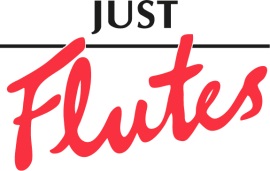 Chris Hankin’s Flute Day for AdultsA day especially for adults, hosted by Just FlutesSunday 7th May 2017
10:00am to 4:00pmSession 1	10.00amWe will start with a large flute ensemble before dispersing into smaller groups. This will enable us to get to know one another and explore some wonderful flute chamber music.Coffee 		11.15amSession 2 	11.30amI will be taking a general workshop during which you can raise any flute-playing issues that concern you. We could tackle any technical problems that you might have, you could perhaps play a piece or study that might benefit from a little extra support or you could simply just listen to others and soak up the information! If you feel you would like to keep working on your chamber music, that’s fine too!Lunch 		1.00pmMake the most of the relaxed atmosphere in a shop open just for you!Session 3 	2.00pmWe will go back to playing the chamber music rehearsed earlier in the day.Tea 		3.15pmConcert 	3.30pmThe programme will consist of the chamber pieces rehearsed during the day, any solo pieces that you might like to play, and it will end with our big flute choir piece. If you would like to bring along friends or family that would be great! Participation is purely voluntary and it will be a really informal affair. It’s a great opportunity though – and you will be playing to the most supportive audience ever!And finally…I will send music to anyone who would like it. Please indicate your standard on the application form so that I can organise the groups accordingly. My aim is to help everyone improve during the day so if you have any concerns please do not hesitate to contact me.APPLICATION FORMPlease complete this form and post to Chris Hankin at Just Flutes below:NameAddressHome Telephone 					MobileEmailApproximate standardSignatureThe fee for the day is £30.00. Please make cheques payable to Chris Hankin and send to:Adult Flute Dayc/o Chris HankinJust Flutes46 South EndCroydonCR0 1DPIt is also possible to pay by BACS – please ask for details.Please visit justflutes.com for directions, parking information and details of where to find lunch!Just Flutes, 46 South End, Croydon, CR0 1DP. Tel +44 (0)20 8662 8400